Подготовила Рамазанова Альфия Камильевна - учитель начальных классов средней школы-лицея № 20 имени А.С.Пушкина г.Атырау КазахстанОбучение грамоте. Тема урока. «Гласный звук и буква «А»» Цели: Познакомить со звуком и буквой «А». Задачи: Образовательная: учить распознавать в словах звук «а» и писать буквы «А», «а»; распознавать в слова гласные звуки. Развивающая: развивать внимательность, память, сообразительность. Воспитальная: прививать интерес к чтению, трудолюбие, любовь и уважение к своей семье. Оборудование: песня из к-ф «Про Красную шапочку», сюжетные картинки, разрезная азбука, Букварь (Атамура,2012)Ход урока. Организационный момент. Закрепление пройденного. (с.3,4)- При помощи чего общаются люди друг с другом? - Какие звуки мы произносим? - Как мы обозначаем гласные звуки на письме?      3. Фонетическая разминка.       А)  (включается песня «Если долго, долго…»из к-ф «Красная шапочка») - Какой звук чаще всего поет девочка?  (-а…а…а)- Какой это звук? - Как мы его произносим? Как обозначается гласный звук в схеме? - Кто умеет обозначать звук «А» буквой?- На что похожа буква А?    4. Сообщение темы урока. - Какой звук мы произносим, когда открываем рот при осмотре у врача? (а) - Кто догадался какая буква к нам сегодня в гости пришла? - Назовите слова со звуком [А].     5. Работа по теме урока (с.6-7). А) Работа по учебнику.1.«Мозговой штурм»:- Откройте учебники на с.6 и скажите, как называется птица, нарисованная на этой странице? Что вы знаете о жизни этих птиц?- Расскажите, что вы узнали из рисунка? (составляются 4-5 предложений по сюжетной картинке) - Назовите предметы, нарисованные на этой странице? - С какого звука начинаются все эти предметы? - Объясните, звук [А] - какой по звучанию? Почему вы так решили? - Каким цветом будем обозначать звук [А] в схемах?2. «Круг радости»Дети становятся в круг, держатся за руки и называют слова:Чтобы звук [А] было вначале слова;Чтобы звук [А] был в середине слова;Чтобы звук [А] был в конце.Б) Работа в «Прописи».Рассматривание элементов и запись их по образцам. В) Фонетическая разминка. - Произнести звук [А]: - с удивлением;                                       - с испугом;                                       - с восхищением;                                        - с радостью.6. Подведение итогов урока. - Чему мы научились на уроке?- Что больше всего понравилось на уроке? - Что было трудным на уроке? 7. Комментирование  оценок. Самооценивание. 	Учащимся раздаются стикеры красного, зеленого и желтого цветов. Если ученику понравилось, как он работал на уроке, выбирает стикер зеленого цвета. Если не понял тему урока – то красного. Если 50:50 – желтый. Все ученики прикрепляют свои стикеры с плакату с рисунком «смайликов» - «А какой ты сегодня?»           Несколько учеников объясняют почему они выбрали тот или иной цвет стикера. 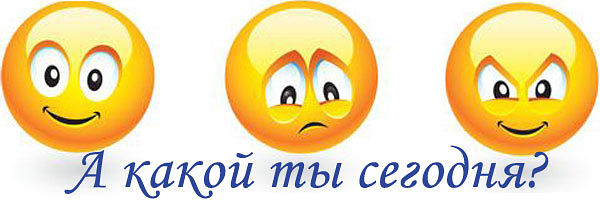 